РЕСПУБЛИКА  КРЫМАДМИНИСТРАЦИЯ НИЖНЕГОРСКОГО СЕЛЬСКОГО ПОСЕЛЕНИЯНИЖНЕГОРСКОГО РАЙОНА РЕСПУБЛИКИ КРЫМПОСТАНОВЛЕНИЕ «18» апреля 2018 г.                                 №  242                                      пгт. НижнегорскийОб организации ярмарки 	Рассмотрев обращение индивидуального предпринимателя Петрова Валентина Валерьевича, об организации  ярмарки по реализации группы промышленных товаров, предоставленные документы, в целях повышения доступности товаров, в соответствии с  Федеральным законом  от 06.10.2003 г. № 131-ФЗ «Об общих принципах организации местного самоуправления в Российской Федерации», Федеральным законом от 28.12.2009 № 381-ФЗ «Об основах государственного регулирования торговой деятельности в Российской Федерации», постановлением Совета министров Республики Крым  от 18.12.2014 № 532 «Об утверждении Порядка организации ярмарок и продажи товаров на них на территории Республики Крым», Уставом муниципального образования Нижнегорское сельское поселение Нижнегорского района Республики Крым, утвержденным решением 8-ой сессии 1-го созыва Нижнегорского сельского совета от 24.12.2014 г. № 42, администрация Нижнегорского сельского поселения                                                        ПОСТАНОВИЛА:Дать разрешение  индивидуальному предпринимателю Петрову Валентину Валерьевичу на проведение  ярмарки по реализации группы промышленных товаров    в пгт. Нижнегорский на площади Победы 21.04.2018 г., 28.04.2018 г., 05.05.2018 г., 12.05.2018 г., 19.05.2018 г., 26.05.2018 г, 02.06.2018 г., 09.06.2018 г, 16.06.2018 г., 23.06.2018 г., 30.06.2018 г.,07.07.2018 г.,14.07.2018 г., 21.07.2018 г.,28.07.2018 г. с режимом работы с 7.00 часов до 18.00 часов. ИП Петрову В. В. осуществлять полномочия организатора ярмарки в соответствии с Постановлением Совета министров Республики Крым от 18.12.2014 № 532 « Об утверждении Порядка организации ярмарок и продажи товаров на них на территории Республики Крым».Ответственность за соблюдение Правил благоустройства территории проведения ярмарки  возложить на ИП Петрову В. В. - заключить  договор по уборке мусора со специализированной организацией, копию договора предоставить в администрацию Нижнегорского сельского поселения.Настоящее постановление направить в   Территориальный отдел по Белогорскому, Советскому и Нижнегорскому районам  Межрегионального управления Роспотребнадзора по Республике Крым и г. Севастополю для сведения.Настоящее постановление обнародовать на доске объявлений Нижнегорского сельского совета и на официальном сайте администрации Нижнегорского сельского поселения http://nizhnegorskij.admonline.ru/.Контроль за выполнением настоящего постановления  оставляю за собой. Глава администрации Нижнегорского сельского поселения                                                                         А.А.Конохов   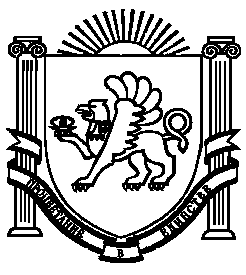 